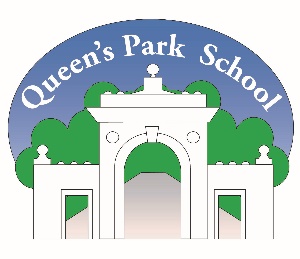 Queen’s Park Primary School, Park Street, Brighton, BN2 0BN, Tel: 01273 686822Email: recruitment@queenspark.brighton-hove.sch.uk Full-time:  Teaching Assistant Level BContract Type:			Permanent Working Pattern:		Part timeSalary Scale:			NJC scale 4a – (£23,194 - £23,620 pro rata)Start date:			1st September 2023 Closing Date:			Monday 26th June 2023 at noonInterview date:			Wednesday 28th June 2023 Advert introduction:Queen’s Park Primary School is seeking to appoint a highly skilled and passionate teacher assistant – supporting & delivering learning to join our teaching team.School Context:Queen’s Park Primary School is a large school in Brighton with 329 pupils on roll.  We are currently on a rapidly improving school journey where we are supporting each other to drive school improvement. As a school, we believe that it is our collective responsibility to ensure that every child thrives and succeeds. You will be joining a dedicated staff team, where our vision is to provide, “A kind, inclusive learning community with high expectations for all,” for the children, staff and the wider school community.Our children demonstrate excellent behaviours for learning and are consistently challenged by the exciting opportunities and creative curriculum that we offer. We are looking for:An excellent teaching assistant with high expectations of learning and behaviour.A commitment to supporting teaching and learning across the whole school.An understanding of how to support this learning on a daily basis within the setting.A person to play a proactive role in the life and ethos of the whole school.A commitment to inclusion and safeguarding practices.A passion for working with the local community and developing wider partnerships.A well organised individual with strong interpersonal skills.In turn we offer you:An excellent range of professional development opportunities.Opportunities to work within county wide professional learning communitiesAn incredibly hard-working, friendly and supportive staff team.A positive, exciting and motivated school environment.Enthusiastic children with a real desire to learn and be inspired.Here you can:Be at the forefront of educational developmentsMake a differenceGrow and developBe part of a diverse communityWe encourage visits to the school. To arrange this, please contact Kelly Bassett at recruitment@queenspark.brighton-hove.sch.uk Closing Date:		Monday 26th 2023 at noonInterview Date:		Wednesday 28th June 2023 Additional InformationPlease note that this post is exempt from the Rehabilitation of Offenders Act 1974 and is subject to a Disclosure & Barring Service (DBS) check.Queen’s Park Primary School is committed to safeguarding and promoting the welfare of children and young people and expects all staff to share this commitment.Brighton and Hove City Council does not accept CV or resume.